*koolipiim- Euroopa Koolipiima programmi alusel Euroopa Liidu poolt subsideeritud piimatooded**koolipuuviljad – Euroopa Koolipuuvilja programmi alusel Euroopa programmi Liidu poolt subsideeritud puu-jajuurviljad*** Seoses laste arvu muutumisega võimalikud menüüs muudatusedEsmaspäev 04.06.2018Hommikusöök:   Nuudlid juustuga (sõim)                              Makaronid juustuga (aed)                              Värske kurk, barbarissitee Puuviljapaus:      Pirn**Lõunasöök:          Kala-riisisupp hapukoorega                                  Täistera rukkileib                              Pikkpoiss                              Kartulipüree võiga                              Kapsa-porgandisalat toiduõligaÕhtuoode:            Neljaviljahelbepuder võiga                              Banaanitoormoos                              Piim*. Värske puuvili                                                  Neljapäev 07.06.2018Hommikusöök:     Hirsipuder võiga                               Maasikatoormoos                               Piim* Puuviljapaus:       Õun**Lõunasöök:           Juurviljasupp hapukoorega                                Seemneleib                               Kohupiimavorm                               Mahlakissell täismahlastÕhtuoode:             Kartuli-porgandipüree võiga (sõim)                               Peedisalat toiduõliga (sõim)                               Vinegrett hapukurgiga (aed)                               Võileib, tee                                                     Värske puuviliTeisipäev 05.06.2018Hommikusöök:    Odratangupuder võiga                               Sepik munavõiga                               Kakaojook piimagaPuuviljapaus:       ViinamarjadLõunasöök:           Värskekapsasupp hapukoorega                                Peenleib                               Maksakaste hapukoorega                               Juurviljapüree võiga                               V.kurgi-tomatisalat toiduõligaÕhtuoode:            Nuudli-kohupiimavorm                               Maitsestamata joogijogurt**                              Värske puuvili                        Reede 08.06.2018Hommikusöök:      Tatrapuder võiga                                 Vaarikatoormoos                                 Piim*Puuviljapaus:         MelonLõunasöök:            Rassolnik hapukoorega                                 Täistera rukkileib                                Hautatud kana hapukoorekastmes                                Kartulipüree võiga                                Värske salat õlikastmegaÕhtuoode:              Naturaalne omlett, paprika                                Võileib                                Tee sidruniga                                Värske puuviliKolmapäev 06.06.2018Hommikusöök:    Kaerahelbepuder võiga                               Vaarikatoormoos                              Piim*Puuviljapaus:      Lillkapsas**Lõunasöök:          Borš värske kapsa ja kartuliga                              Täistera rukkileib                              Kalapallid, piimakaste                              Sõmer riis võiga                              Porgandisalat toiduõliga Õhtuoode:            Mannapuder võiga (sõim)                                                                                                      Sai munavõiga (sõim)                              Mannabitkiid, magus piimakaste (aed)                              Soe mahlajook                              Värske puuvili                                                                                             NÄDALAMENÜÜ 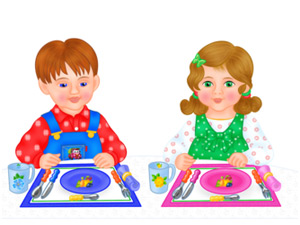 